SEQUÊNCIA DIDÁTICA – ARTE 12/04/ 2021 A 16/04/2021CONTEÚDO: JOGOS DE IMPROVISAÇÃO- TEATRO7-ATIVIDADE: JOGO DA MEMÓRIA (1º AO 3º ANO)O JOGO DA MEMÓRIA ESTIMULA AS CRIANÇAS A CONSTRUIR CONHECIMENTOS E DESCOBRIR O MUNDO POR MEIO DE EXPERIÊNCIAS ESTIMULANTES E DIVERTIDAS. REGRAS DO JOGOÉ JOGADO EM DUPLAS OU EQUIPES. COMECE O JOGO COLOCANDO TODAS AS CARTAS VIRADAS PARA BAIXO SOBRE UMA SUPERFÍCIE. A JOGADA É QUANDO UM JOGADOR VIRA DUAS CARTAS E COLOCA-AS PARA CIMA, PARA QUE TODOS OS JOGADORES POSSAM VER. SE O JOGADOR VIRAR DUAS CARTAS QUE NÃO CORRESPONDEM, AMBOS AS CARTAS DEVEM SER VIRADAS PARA BAIXO NOVAMENTE NO MESMO LOCAL.SE O JOGADOR VIRA UM PAR DE CARTAS QUE COINCIDEM EM UMA JOGADA, O JOGADOR GANHA O PAR DE CARTAS E RECEBE OUTRA CHANCE DE JOGAR. O OBJETIVO DO JOGO É VIRAR O MAIOR NÚMERO DE PARES DE CARTAS POSSÍVEL. O VENCEDOR É O JOGADOR QUE REÚNE O MAIOR NÚMERO DE PARES. ATIVIDADE PRÁTICA: VAMOS CONFECCIONAR UM JOGO DA MEMÓRIAOBSERVE AS FIGURAS ABAIXO E FAÇA UM DESENHO IGUAL NO ESPAÇO EM BRANCO. (OBSERVE O MODELO).APÓS PINTAR TODOS OS DESENHOS RECORTE E COMECE A JOGAR.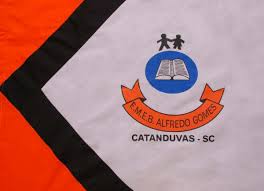 ESCOLA MUNICIPAL DE EDUCAÇÃO BÁSICA ALFREDO GOMES.RUA: CORONEL RUPP BAIRRO CENTRO OESTECATANDUVAS – SC      ANO 2021 CNPJ – 78502697/0001-96DIRETORA: IVÂNIA NORA.ASSESSORA PEDAGÓGICA: SIMONE ANDRÉA CARL.ASSESSORA TÉCNICA ADM: TANIA N. DE ÁVILA.PROFESSORA: MARLI M.DE FREITAS. ALUNO(A):.............................................................................. 5ºANO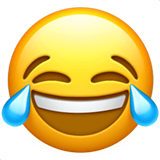 ALEGRIA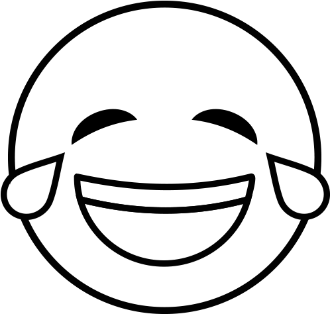 ALEGRIA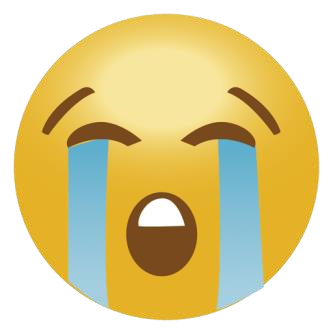 TRISTEZATRISTEZA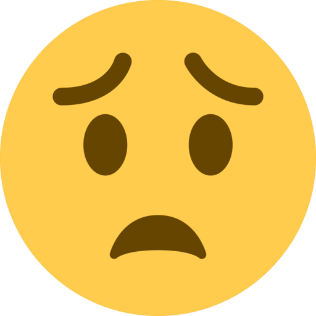 MEDOMEDO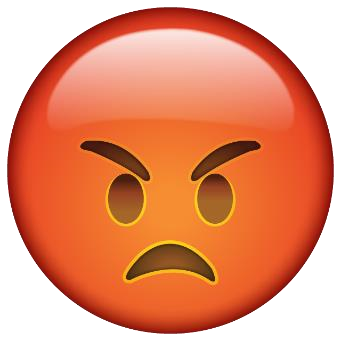 RAIVARAIVA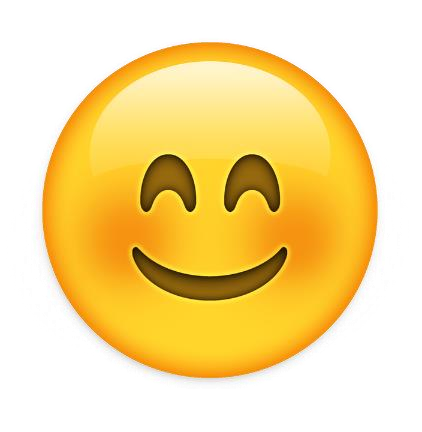 VERGONHAVERGONHA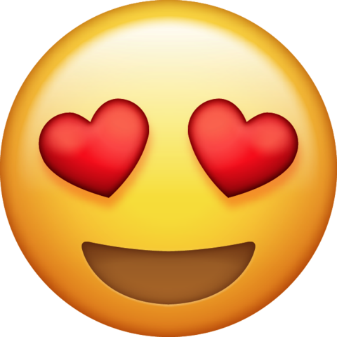 AMORAMOR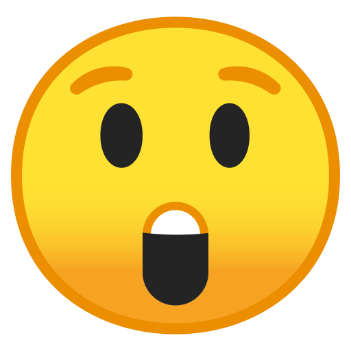 ESPANTOESPANTO